                     BETA CLUB Volunteer Hours Sheet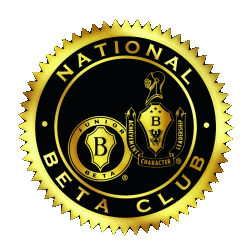 DENMARK HIGH SCHOOLName: ____________________________  	Semester: _____Fall Semester requirements: 5 hours of service ( either in school or in community)Spring Semester requirements : 5 hours in school and 5 hours of community serviceSignature: _______________________________________________ 	Total hours earned: ____________DateDescription of volunteer workSchool sponsored?(yes or no)Number of hoursSignature